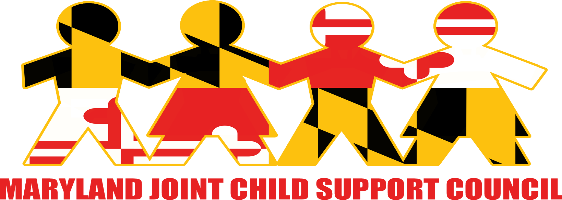 Board Member Nomination FormBoard members must commit to participate in monthly meetings held at the Baltimore County OCSE. A conference call line will always be provided as an acceptable way of participating. Meetings generally last for no more than two hours. Board members will also need to attend and help facilitate the MJCSC Training Conference.Nominee InformationName    ___________________________________________________________	Address    ____________________________________________________Phone number    ________________________________________________E-mail address    ______________________________________________________Position    ________________________________________________Affiliation:CSA ___   SAO ___   Sheriff ___   Clerk of Court ___   Judiciary ___   University____    Other ____Nominated for: President_____Secretary ___Board Member ___Has this person been contacted to determine his/her interest in being nominated?                                                     ____ Yes          ____NoHas this person’s supervisor approved him/her to participate on the MJCSC Board?____ Yes          ____NoPlease include a short paragraph describing why you believe this person should be elected to the MJCSC Board:_____________________________________________________________________________________________________________________________________________________________________________________________________________________________________________________________________________________________________________________________________________________________________________________________________________________________________________________________________________________________________________________________________________________________________________________________________________________________________________________________________________________________________________________________________________________________________________________________________________________________________________________________________________________________________________________________________________________________________________________________________________________________________________________________________________________________________________________________________________________________________________________________________________________________________________________________________________________________________________________________________________________________________________________________________________________________________________________________________________________________________Please mail this form to:Cynthia ShockeyMaryland Joint Child Support CouncilP.O. Box 47035Windsor Mill, MD 21244Or send by email: Cynthia.shockey@maryland.gov